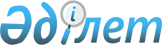 О внесении изменений в решение Енбекшиказахского районного маслихата от 25 декабря 2020 года № 72-218 "О бюджете Енбекшиказахского района на 2021-2023 годы"Решение Енбекшиказахского районного маслихата Алматинской области от 19 марта 2021 года № VII-4-13. Зарегистрировано Департаментом юстиции Алматинской области 31 марта 2021 года № 5907
      В соответствии с пунктом 5 статьи 104 и пунктом 4 статьи 106 Бюджетного кодекса Республики Казахстан от 4 декабря 2008 года, подпунктом 1) пункта 1 статьи 6 Закона Республики Казахстан от 23 января 2001 года "О местном государственном управлении и самоуправлении в Республике Казахстан", Енбекшиказахский районный маслихат РЕШИЛ:
      1. Внести в решение Енбекшиказахского районного маслихата "О бюджете Енбекшиказахского района на 2021-2023 годы" от 25 декабря 2020 года № 72-218 (зарегистрирован в Реестре государственной регистрации нормативных правовых актов № 5849, опубликован 12 января 2021 года в эталонном контрольном банке нормативных правовых актов Республики Казахстан) следующие изменения:
      пункт 1 указанного решения изложить в новой редакции:
       "1. Утвердить районный бюджет на 2021-2023 годы, согласно приложениям 1, 2 и 3 к настоящему решению соответственно, в том числе на 2021 год в следующих объемах:
      1)доходы 25 993 793 тысячи тенге, в том числе: 
      налоговые поступления 4 769 926 тысяч тенге;
      неналоговые поступления 57 483 тысячи тенге;
      поступления от продажи основного капитала 1 094 664 тысячи тенге;
      поступление трансфертов 20 071 720 тысяч тенге;
      2) затраты 26 006 164 тысячи тенге;
      3) чистое бюджетное кредитование 136 876 тысяч тенге, в том числе:
      бюджетные кредиты 202 898 тысяч тенге;
      погашение бюджетных кредитов 66 022 тысячи тенге;
      4) сальдо по операциям с финансовыми активами, в том числе:
      приобретение финансовых активов 0 тенге; 
      поступления от продажи финансовых активов государства 0 тенге;
      5) дефицит (профицит) бюджета (-) 149 247 тысяч тенге;
      6) финансирование дефицита (использование профицита) бюджета 149 247 тысяч тенге, в том числе:
      поступление займов 202 898 тысяч тенге;
      погашение займов 66 022 тысячи тенге;
      используемые остатки бюджетных средств 12 371 тысяча тенге.".
      2. Приложение 1 к указанному решению изложить в новой редакции согласно приложению к настоящему решению.
      3. Контроль за исполнением настоящего решения возложить на постоянную комиссию Енбекшиказахского районного маслихата "По вопросам экономики, бюджета и финансов".
      4. Настоящее решение вводится в действие с 1 января 2021 года. Районный бюджет на 2021 год
					© 2012. РГП на ПХВ «Институт законодательства и правовой информации Республики Казахстан» Министерства юстиции Республики Казахстан
				
      Председатель сессии Енбекшиказахского районного маслихата

В. Вальков

      Секретарь Енбекшиказахского районного маслихата

Б. Ахметов
Приложение к решению Енбекшиказахского районного маслихата от 19 марта 2021 года № VII-4-13Приложение 1 к решению Енбекшиказахского районного маслихата от 25 декабря 2020 года № 72-218
Категория
Категория
Категория
Категория
Сумма, тысяч тенге
Класс
Класс
Класс
Сумма, тысяч тенге
Подкласс
Наименование
Сумма, тысяч тенге
I. Доходы
25 993 793
1
Налоговые поступления
4 769 926
01
Подоходный налог
685 350
1
Корпоротивный подоходный налог
685 350
04
Hалоги на собственность
3 506 946
1
Hалоги на имущество
3 506 946
5
Единый земельный налог
706
05
Внутренние налоги на товары, работы и услуги
532 500
2
Акцизы
457 266
3
Поступления за использование природных и других ресурсов
20 449
4
Сборы за ведение предпринимательской и профессиональной деятельности
54 767
5
Налог на игорный бизнес
18
08
Обязательные платежи, взимаемые за совершение юридически значимых действий и (или) выдачу документов уполномоченными на то государственными органами или должностными лицами
45 130
1
Государственная пошлина
45 130
2
Неналоговые поступления
57 483
01
Доходы от государственной собственности
15 975
5
Доходы от аренды имущества, находящегося в государственной собственности
15 975
7
Вознаграждения по кредитам, выданным из государственного бюджета
2
03
Поступления денег от проведения государственных закупок, организуемых государственными учреждениями, финансируемыми из государственного бюджета
41
1
Поступления денег от проведения государственных закупок, организуемых государственными учреждениями, финансируемыми из государственного бюджета
41
04
Штрафы, пени, санкции, взыскания, налагаемые государственными учреждениями, финансируемыми из государственного бюджета, а также содержащимися и финансируемыми из бюджета (сметы расходов) Национального Банка Республики Казахстан
3 798
1
Штрафы, пени, санкции, взыскания, налагаемые государственными учреждениями, финансируемыми из государственного бюджета, а также содержащимися и финансируемыми из бюджета (сметы расходов) Национального Банка Республики Казахстан, за исключением поступлений от организаций нефтяного сектора и в Фонд компенсации потерпевшим
3 798
06
Прочие неналоговые поступления
37 669
1
Прочие неналоговые поступления
37 669
3
Поступления от продажи основного капитала
1 094 664
01
Продажа государственного имущества, закрепленного за государственными учреждениями
51 738
1
Продажа государственного имущества, закрепленного за государственными учреждениями
51 738
03
Продажа земли и нематериальных активов
1 042 926
1
Продажа земли
1 042 926
4
Поступления трансфертов
20 071 720
01
Трансферты из нижестоящих органов государственного управления
738 305
3
Трансферты из бюджетов городов районного значения, сел, поселков, сельских округов
738 305
02
Трансферты из вышестоящих органов государственного управления
19 333 415
2
Трансферты из областного бюджета
19 333 415
Функциональная группа
Функциональная группа
Функциональная группа
Функциональная группа
Функциональная группа
Сумма, тысяч тенге
Функциональная подгруппа
Функциональная подгруппа
Функциональная подгруппа
Функциональная подгруппа
Сумма, тысяч тенге
Администратор бюджетных программ
Администратор бюджетных программ
Администратор бюджетных программ
Сумма, тысяч тенге
Программа
Наименование
Сумма, тысяч тенге
II. Затраты
26 006 164
01
Государственные услуги общего характера
464 170
1
Представительные, исполнительные и другие органы, выполняющие общие функции государственного управления
404 291
112
Аппарат маслихата района (города областного значения)
22 859
001
Услуги по обеспечению деятельности маслихата района (города областного значения)
20 859
003
Капитальные расходы государственного органа
2 000
122
Аппарат акима района (города областного значения)
381 432
001
Услуги по обеспечению деятельности акима района (города областного значения)
158 498
003
Капитальные расходы государственного органа
5 100
113
Целевые текущие трансферты из местных бюджетов
217 834
2
Финансовая деятельность
32 450
452
Отдел финансов района (города областного значения)
32 450
001
Услуги по реализации государственной политики в области исполнения бюджета и управления коммунальной собственностью района (города областного значения)
19 144
003
Проведение оценки имущества в целях налогообложения
10 181
010
Приватизация, управление коммунальным имуществом, постприватизационная деятельность и регулирование споров, связанных с этим
2 425
018
Капитальные расходы государственного органа
700
5
Планирование и статистическая деятельность
27 429
453
Отдел экономики и бюджетного планирования района (города областного значения)
27 429
001
Услуги по реализации государственной политики в области формирования и развития экономической политики, системы государственного планирования
26 429
004
Капитальные расходы государственного органа
1 000
02
Оборона
75 838
1
Военные нужды
16 342
122
Аппарат акима района (города областного значения)
16 342
005
Мероприятия в рамках исполнения всеобщей воинской обязанности
16 342
2
Организация работы по чрезвычайным ситуациям
59 496
007
Мероприятия по профилактике и тушению степных пожаров районного (городского) масштаба, а также пожаров в населенных пунктах, в которых не созданы органы государственной противопожарной службы
59 496
03
Общественный порядок, безопасность, правовая, судебная, уголовно-исполнительная деятельность
58 748
9
Прочие услуги в области общественного порядка и безопасности
58 748
485
Отдел пассажирского транспорта и автомобильных дорог района (города областного значения)
58 748
021
Обеспечение безопасности дорожного движения в населенных пунктах
58 748
06
Социальная помощь и социальное обеспечение
5 397 071
1
Социальное обеспечение
3 255 211
451
Отдел занятости и социальных программ района (города областного значения)
3 255 211
005
Государственная адресная социальная помощь
3 255 211
2
Социальная помощь
2 008 136
451
Отдел занятости и социальных программ района (города областного значения)
2 008 136
002
Программа занятости
989 751
004
Оказание социальной помощи на приобретение топлива специалистам здравоохранения, образования, социального обеспечения, культуры, спорта и ветеринарии в сельской местности в соответствии с законодательством Республики Казахстан
95 009
006
Оказание жилищной помощи
52 992
007
Социальная помощь отдельным категориям нуждающихся граждан по решениям местных представительных органов
251 907
010
Материальное обеспечение детей-инвалидов, воспитывающихся и обучающихся на дому
19 112
014
Оказание социальной помощи нуждающимся гражданам на дому
91 995
017
Обеспечение нуждающихся инвалидов обязательными гигиеническими средствами и предоставление услуг специалистами жестового языка, индивидуальными помощниками в соответствии с индивидуальной программой реабилитации инвалида
428 344
023
Обеспечение деятельности центров занятости населения
79 026
9
Прочие услуги в области социальной помощи и социального обеспечения
133 724
451
Отдел занятости и социальных программ района (города областного значения)
118 574
001
Услуги по реализации государственной политики на местном уровне в области обеспечения занятости и реализации социальных программ для населения
47 178
011
Оплата услуг по зачислению, выплате и доставке пособий и других социальных выплат
51 255
021
Капитальные расходы государственного органа
1 000
050
Обеспечение прав и улучшение качества жизни инвалидов в Республике Казахстан
8 441
067
Капитальные расходы подведомственных государственных учреждений и организаций
10 700
487
Отдел жилищно-коммунального хозяйства и жилищной инспекции района (города областного значения)
15 150
094
Предоставление жилищных сертификатов как социальная помощь
15 000
097
Оплата услуг поверенному агенту по предоставлению жилищных сертификатов (социальная поддержка в виде бюджетного кредита)
150
07
Жилищно-коммунальное хозяйство
5 230 793
1
Жилищное хозяйство
4 455 213
467
Отдел строительства района (города областного значения)
3 510 929
003
Проектирование и (или) строительство, реконструкция жилья коммунального жилищного фонда
796 325
004
Проектирование, развитие и (или) обустройство инженерно-коммуникационной инфраструктуры
2 714 604
487
Отдел жилищно-коммунального хозяйства и жилищной инспекции района (города областного значения)
944 284
001
Услуги по реализации государственной политики на местном уровне в области жилищно-коммунального хозяйства и жилищного фонда
13 756
032
Капитальные расходы подведомственных государственных учреждений и организаций
244 756
113
Целевые текущие трансферты из местных бюджетов
685 772
2
Коммунальное хозяйство
517 833
467
Отдел строительства района (города областного значения)
5 000
005
Развитие коммунального хозяйства
5 000
487
Отдел жилищно-коммунального хозяйства и жилищной инспекции района (города областного значения)
512 833
058
Развитие системы водоснабжения и водоотведения в сельских населенных пунктах
512 833
3
Благоустройство населенных пунктов
257 747
487
Отдел жилищно-коммунального хозяйства и жилищной инспекции района (города областного значения)
257 747
030
Благоустройство и озеленение населенных пунктов
257 747
08
Культура, спорт, туризм и информационное пространство
394 509
1
Деятельность в области культуры
246 483
455
Отдел культуры и развития языков района (города областного значения)
246 483
003
Поддержка культурно-досуговой работы
246 483
2
Спорт
20 054
465
Отдел физической культуры и спорта района (города областного значения)
20 054
001
Услуги по реализации государственной политики на местном уровне в сфере физической культуры и спорта
7 738
006
Проведение спортивных соревнований на районном (города областного значения) уровне
4 306
007
Подготовка и участие членов сборных команд района (города областного значения) по различным видам спорта на областных спортивных соревнованиях
8 010
3
Информационное пространство
93 815
455
Отдел культуры и развития языков района (города областного значения)
79 865
006
Функционирование районных (городских) библиотек
78 783
007
Развитие государственного языка и других языков народа Казахстана
1 082
456
Отдел внутренней политики района (города областного значения)
13 950
002
Услуги по проведению государственной информационной политики
13 950
9
Прочие услуги по организации культуры, спорта, туризма и информационного пространства
34 157
455
Отдел культуры и развития языков района (города областного значения)
10 574
001
Услуги по реализации государственной политики на местном уровне в области развития языков и культуры
10 274
010
Капитальные расходы государственного органа
300
456
Отдел внутренней политики района (города областного значения)
23 583
001
Услуги по реализации государственной политики на местном уровне в области информации, укрепления государственности и формирования социального оптимизма граждан
23 283
006
Капитальные расходы государственного органа
300
10
Сельское, водное, лесное, рыбное хозяйство, особо охраняемые природные территории, охрана окружающей среды и животного мира, земельные отношения
188 444
1
Сельское хозяйство
24 735
462
Отдел сельского хозяйства района (города областного значения)
24 735
001
Услуги по реализации государственной политики на местном уровне в сфере сельского хозяйства
24 235
006
Капитальные расходы государственного органа
500
6
Земельные отношения
116 493
463
Отдел земельных отношений района (города областного значения)
116 493
001
Услуги по реализации государственной политики в области регулирования земельных отношений на территории района (города областного значения)
21 974
004
Организация работ по зонированию земель
94 019
007
Капитальные расходы государственного органа
500
9
Прочие услуги в области сельского, водного, лесного, рыбного хозяйства, охраны окружающей среды и земельных отношений
47 216
453
Отдел экономики и бюджетного планирования района (города областного значения)
47 216
099
Реализация мер по оказанию социальной поддержки специалистов
47 216
11
Промышленность, архитектурная, градостроительная и строительная деятельность
33 033
2
Архитектурная, градостроительная и строительная деятельность
33 033
467
Отдел строительства района (города областного значения)
17 592
001
Услуги по реализации государственной политики на местном уровне в области строительства
17 092
017
Капитальные расходы государственного органа
500 
468
Отдел архитектуры и градостроительства района (города областного значения)
15 441
001
Услуги по реализации государственной политики в области архитектуры и градостроительства на местном уровне
14 941
004
Капитальные расходы государственного органа
500
12
Транспорт и коммуникации
541 889
1
Автомобильный транспорт
345 995
485
Отдел пассажирского транспорта и автомобильных дорог района (города областного значения)
345 995
023
Обеспечение функционирования автомобильных дорог
20 707
045
Капитальный и средний ремонт автомобильных дорог районного значения и улиц населенных пунктов
325 288
9
Прочие услуги в сфере транспорта и коммуникаций
195 894
485
Отдел пассажирского транспорта и автомобильных дорог района (города областного значения)
195 894
001
Услуги по реализации государственной политики на местном уровне в области пассажирского транспорта и автомобильных дорог
9 239
003
Капитальные расходы государственного органа
300
113
Целевые текущие трансферты из местных бюджетов
186 355
13
Прочие
599 119
3
Поддержка предпринимательской деятельности и защита конкуренции
12 460
469
Отдел предпринимательства района (города областного значения)
12 460
001
Услуги по реализации государственной политики на местном уровне в области развития предпринимательства
12 160
004
Капитальные расходы государственного органа
300
9
Прочие
586 659
452
Отдел финансов района (города областного значения)
105 463
012
Резерв местного исполнительного органа района (города областного значения)
105 463
487
Отдел жилищно-коммунального хозяйства и жилищной инспекции района (города областного значения)
481 196
079
Развитие социальной и инженерной инфраструктуры в сельских населенных пунктах в рамках проекта "Ауыл-Ел бесігі"
481 196
14
Обслуживание долга
227 893
1
Обслуживание долга
227 893
452
Отдел финансов района (города областного значения)
227 893
013
Обслуживание долга местных исполнительных органов по выплате вознаграждений и иных платежей по займам из областного бюджета
227 893
15
Трансферты
12 793 583
1
Трансферты
12 793 583
452
Отдел финансов района (города областного значения)
12 793 583
006
Возврат неиспользованных (недоиспользованных) целевых трансфертов
18 683
024
Целевые текущие трансферты из нижестоящего бюджета на компенсацию потерь вышестоящего бюджета в связи с изменением законодательства
12 663 776
038
Субвенции
111 124
16
Погашение займов 
1 074
1
Погашение займов
1 074
452
Отдел финансов района (города областного значения)
1 074
021
Возврат неиспользованных бюджетных кредитов, выданных из местного бюджета
 1 074
ІІІ. Чистое бюджетное кредитование
136 876
Бюджетные кредиты
202 898
06
Социальная помощь и социальное обеспечение
6 000
9
Прочие услуги в области социальной помощи и социального обеспечения
6 000 
487
Отдел жилищно-коммунального хозяйства и жилищной инспекции района (города областного значения)
6 000 
095
Бюджетные кредиты для предоставления жилищных сертификатов как социальная поддержка
6 000
10
Сельское, водное, лесное, рыбное хозяйство, особо охраняемые природные территории, охрана окружающей среды и животного мира, земельные отношения
196 898
9
Прочие услуги в области сельского, водного, лесного, рыбного хозяйства, охраны окружающей среды и земельных отношений
196 898
453
Отдел экономики и бюджетного планирования района (города областного значения)
196 898
006
Бюджетные кредиты для реализации мер социальной поддержки специалистов
196 898
Категория
Категория
Категория
Категория
Сумма, тысяч тенге
Класс
Класс
Класс
Сумма, тысяч тенге
Подкласс
Наименование
Сумма, тысяч тенге
Погашение бюджетных кредитов
66 022
5
Погашение бюджетных кредитов
66 022
01
Погашение бюджетных кредитов
66 022
1
Погашение бюджетных кредитов, выданных из государственного бюджета
66 022
Функциональная группа
Функциональная группа
Функциональная группа
Функциональная группа
Функциональная группа
Сумма, тысяч тенге
Функциональная подгруппа
Функциональная подгруппа
Функциональная подгруппа
Функциональная подгруппа
Сумма, тысяч тенге
Администратор бюджетных программ
Администратор бюджетных программ
Администратор бюджетных программ
Сумма, тысяч тенге
Программа
Наименование
IV. Сальдо по операциям с финансовыми активами
0
приобретение финансовых активов
0
поступления от продажи финансовых активов государства
0
Категория
Категория
Категория
Категория
Сумма, тысяч тенге
Класс
Класс
Класс
Сумма, тысяч тенге
Подкласс
Наименование
Сумма, тысяч тенге
V. Дефицит (профицит) бюджета
-149 247
VI. Финансирование дефицита ( использование профицита) бюджета
149 247
7
Поступление займов
202 898
01
Внутренние государственные займы
202 898
2
Договоры займа
202 898
8
Используемые остатки бюджетных средств
12 371
01
Остатки бюджетных средств
12 371
1
Свободные остатки бюджетных средств
12 371
Функциональная группа
Функциональная группа
Функциональная группа
Функциональная группа
Функциональная группа
Сумма, тысяч тенге
Функциональная подгруппа
Функциональная подгруппа
Функциональная подгруппа
Функциональная подгруппа
Сумма, тысяч тенге
Администратор бюджетных программ
Администратор бюджетных программ
Администратор бюджетных программ
Сумма, тысяч тенге
Программа
Наименование
Сумма, тысяч тенге
16
Погашение займов
66 022
1
Погашение займов
66 022
452
Отдел финансов района (города областного значения)
66 022
008
Погашение долга местного исполнительного органа перед вышестоящим бюджетом
66 022